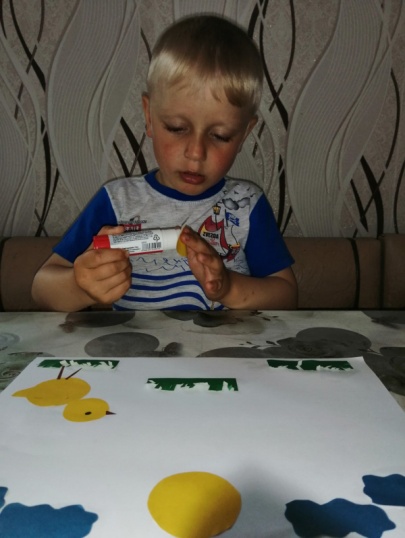 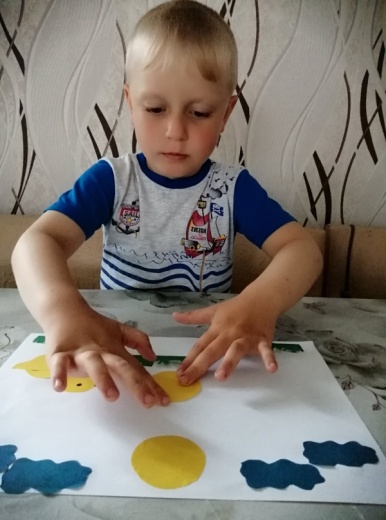     Цыплята на лугу  аппликация  Листопад  Артем                                                          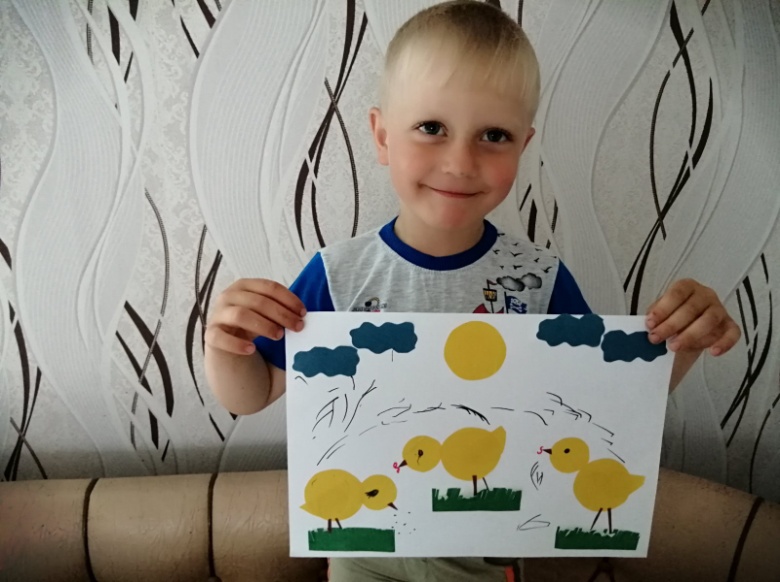 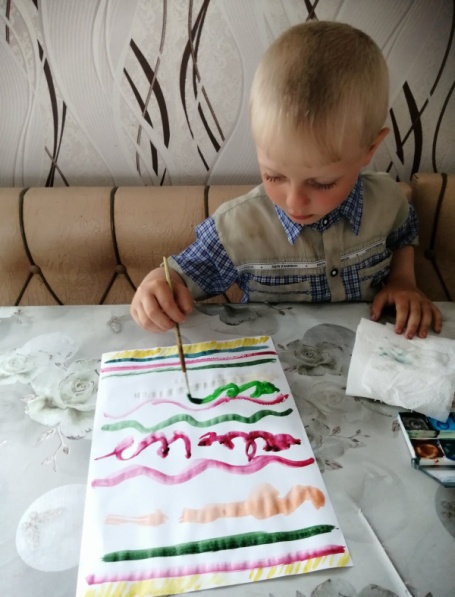 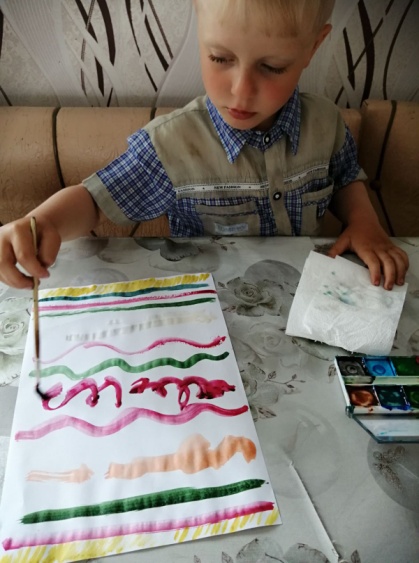    Красивый коврик 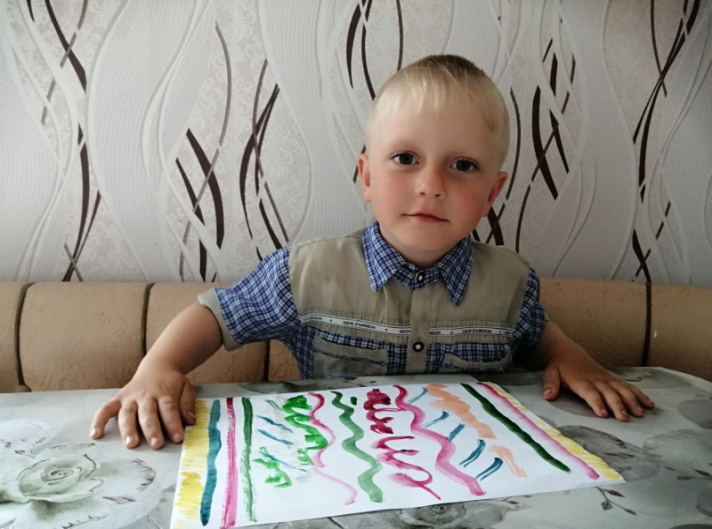     аппликация Циплята на лугу                            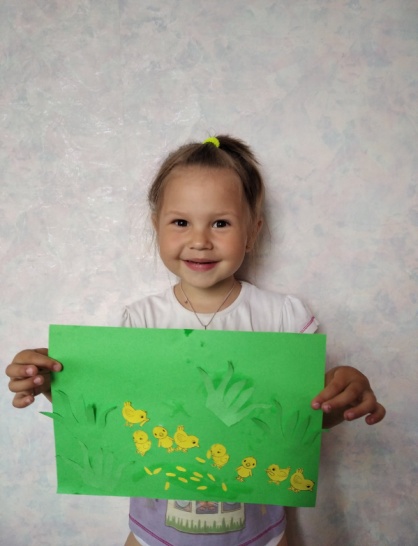 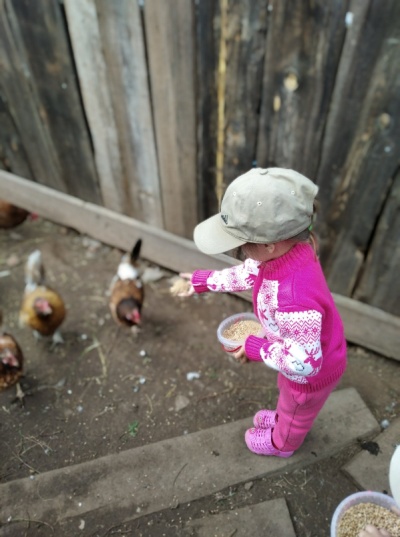 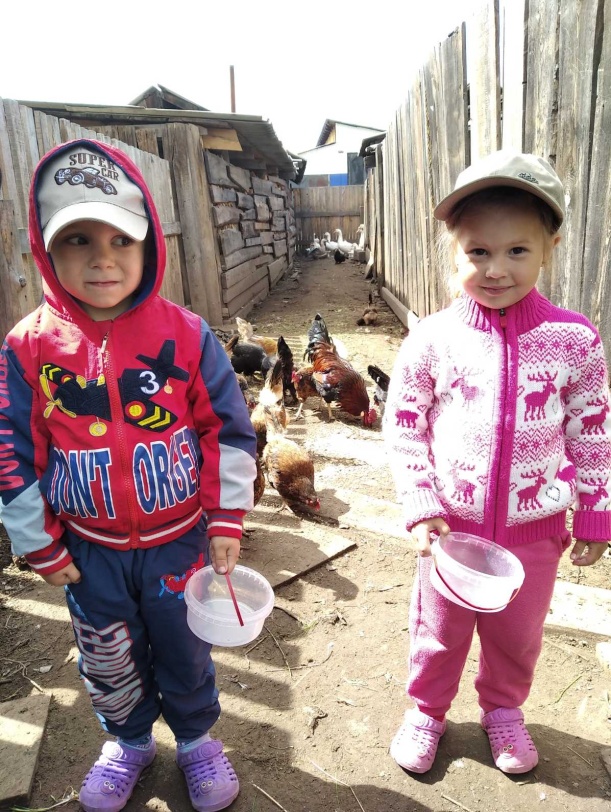 